GÖREV TANIMI: İNŞAAT TEKNİKERİ KURUM İÇİNDEKİ YERİ: Üst Makam: Yüksekokul Sekreteri-Yüksekokul Müdür Yardımcısı-Yüksekokul Müdürü Bağlı Birimler:  GÖREV, YETKİ VE SORUMLULUKLARI Yatırım programı çerçevesinde ihalesi tamamlanıp sözleşmesi yapılan işlerin, yapılan sözleşme çerçevesinde yer teslimi, işe başlama tutanağı, sgk bildirimi, bölge çalışma müdürlüğüne bildirimi, kalkınma bakanlığına bildirimi, yapımının takibi ve denetim işlerinin yürütülmesi, Hakedişlerinin hazırlanması, Sözleşme hükümlerine göre yapımı tamamlanan işlerin geçici ve kesin kabullerinin yaptırılması işleri, İncelenmesi tamamlanmış işlerin en son duruma göre varsa mahsuplaşma işlerinin yürütülmesi, Kesin teminatların iadesi ve iş deneyim belgelerinin verilmesinin sağlanması işlerinin yürütülmesi,  Bütçe harcamalarında ödenek durumlarını kontrol ederek ödenek üstü harcama yapmamak, Yapılacak yapıda mühendislerin ve mimarların yönergelerini uygulamak için; Metraj ve keşif işlemlerini yapmak, İnşaat projesine göre gereken en uygun nitelikte ve miktarda malzemeyi hazırlar, İnşaat çalışmalarını kontrol eder ve gelişmeler hakkında mühendise bilgi verir, Yapılan hizmetler ile ilgili gerekli raporları hazırlamak ve üst amirine sunmak, Daire Başkanlığınca oluşturulacak ihale komisyonları, yaklaşık maliyet komisyonları, kontrol teşkilatları, muayene ve kabul komisyonları vb. komisyonlarda görev yapmak, Amirlerinin mevzuata uygun olarak verdiği ve görev alanına giren diğer işleri uygulamak veya uygulatmak, Hizmet alanına giren işler için gerekli malzeme ihtiyacını belirleyip teminini sağlamak, Meslek alanına giren konular ile ilgili yasa, yönetmelik ve meslek ahlak kurallarına uygun hizmet üretmek veya üretilmesini sağlamak, Meslek alanına giren konularda teknolojik gelişmeleri takip etmek, mevcut veya yeni yaptırılacak tesislerin verimli ve ekonomik kullanımına yönelik gelişmeleri uygulamak,  Üst yönetimin ve daire başkanının verdiği görevleri yapmaktır. (Form No: KYS-GT-146; Revizyon Tarihi: …/…/….; Revizyon No:00) GÖREVİN GEREKTİRDİĞİ NİTELİKLER 657 Sayılı Devlet Memurları Kanunu 2547 Sayılı Yükseköğretim Kanunu (Form No: KYS-GT-146; Revizyon Tarihi: …/…/….; Revizyon No:00) 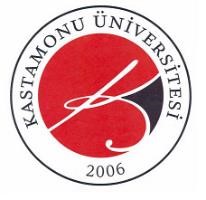 T.C. KASTAMONU ÜNİVERSİTESİ İnşaat Teknikeri Görev Tanımı  Doküman No KYS-GT-146 T.C. KASTAMONU ÜNİVERSİTESİ İnşaat Teknikeri Görev Tanımı  İlk Yayın Tarihi 05.07.2021 T.C. KASTAMONU ÜNİVERSİTESİ İnşaat Teknikeri Görev Tanımı  Revizyon tarihi - T.C. KASTAMONU ÜNİVERSİTESİ İnşaat Teknikeri Görev Tanımı  Revizyon No 00 T.C. KASTAMONU ÜNİVERSİTESİ İnşaat Teknikeri Görev Tanımı  Sayfa No 1/2 Hazırlayan Yürürlük Onayı Kalite Sistem Onayı Behiç ÇELEBİ Adem SÖYÜNMEZDr. Öğr. Üyesi Muhammed SALMANT.C. KASTAMONU ÜNİVERSİTESİ İnşaat Teknikeri Görev Tanımı  Doküman No KYS-GT-146 T.C. KASTAMONU ÜNİVERSİTESİ İnşaat Teknikeri Görev Tanımı  İlk Yayın Tarihi 05.07.2021 T.C. KASTAMONU ÜNİVERSİTESİ İnşaat Teknikeri Görev Tanımı  Revizyon tarihi - T.C. KASTAMONU ÜNİVERSİTESİ İnşaat Teknikeri Görev Tanımı  Revizyon No 00 T.C. KASTAMONU ÜNİVERSİTESİ İnşaat Teknikeri Görev Tanımı  Sayfa No 1/2 Hazırlayan Yürürlük Onayı Kalite Sistem Onayı Behiç ÇELEBİ Adem SÖYÜNMEZDr. Öğr. Üyesi Muhammed SALMAN